VY_32_INOVACE_387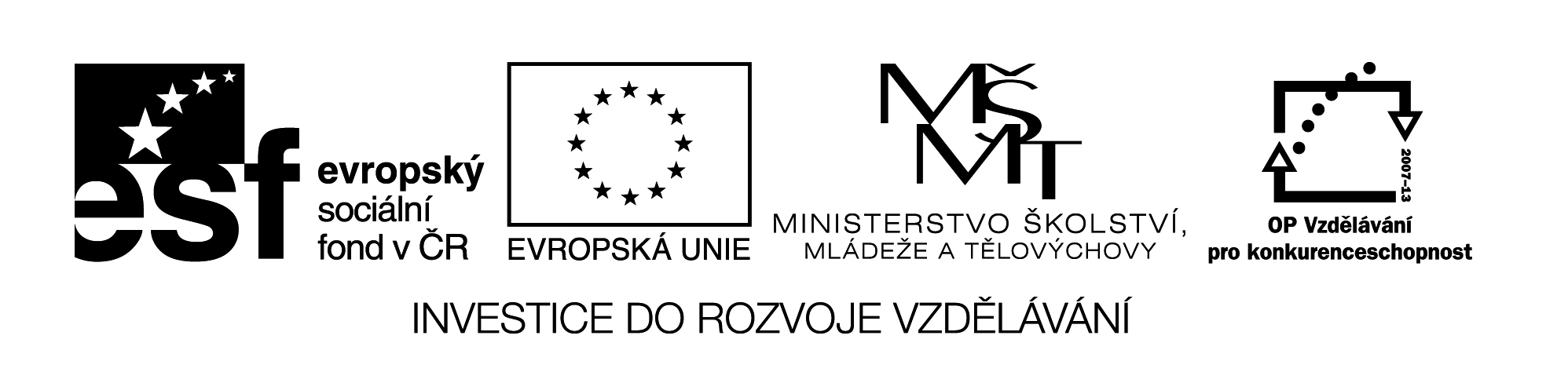 K k                    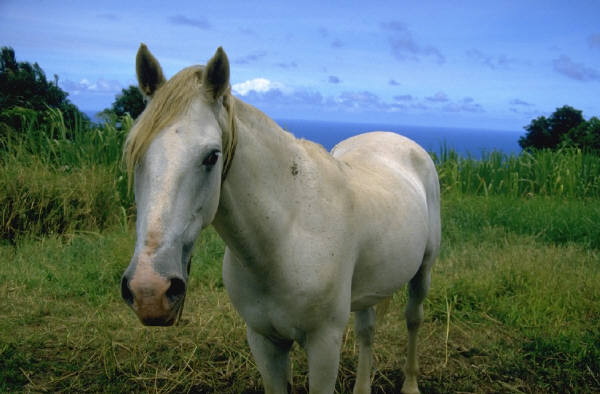 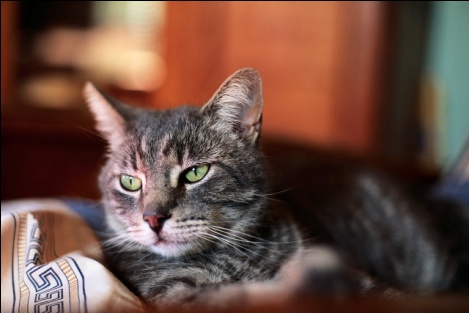 Ká			kopyto		polyká		kakaoKo			poleká		kapota		nákupKe			sekaná		nekope	kokosKu Kůkus         	Spoj slova:sek			Kája					na kolelok			Kamil					do kinaket					 	pojedekov			Katka					k potokukap			Vítek					ke KájeObrazový materiál byl použit z aplikace Microsoft Word - KlipartNázev materiálu:                                                                                                              VY_32_INOVACE_387Anotace:			Žáci čtou a vyhledávají písmeno k.Autor: 				Mgr. Lenka UllmannováJazyk:				češtinaOčekávaný výstup:	základní vzdělávání – 1. stupeň – Jazyk a jazyková komunikace – Jazyková výchova – 1. období – člení slabiky a slova na hlásky, rozpoznává nové hlásky, rozumí přečteným slovůmSpeciální vzdělávací potřeby:	-Klíčová slova:			písmeno, hláska, slabika, slovoDruh učebního materiálu:	pracovní listDruh interaktivity:		aktivita	Cílová skupina:			žákStupeň a typ vzdělávání:	základní vzdělávání – 1. stupeň – 1. obdobíTypická věková skupina:	6 - 7Celková velikost:		100 kB